Муниципальнэ кIэзонэ общеобразовательнэ IуэхущIапIэ«Къэрэгъэш къуажэм и курыт общеобразовательнэ еджапIэ №2»Муниципальный къырал битеу билим биреу учреждения«Карагъач элни битеу билим бериучю экинчи орта школу»Муниципальное казенное общеобразовательное учреждение«Средняя общеобразовательная школа №2 с.Карагач»Прохладненского муниципального района КБРП Р И К А З07.09.2016 г.		               	     с. Карагач		                           №-115/1О создании  аттестационной комиссии по проведению аттестации  педагогических работников  МКОУ «СОШ №2 с. Карагач» в целях подтверждения соответствия занимаемой должности  в 2016-2017 учебном году.  В соответствии с Федеральным законом от 29 декабря 2012 года №273-ФЗ «Об образовании в Российской Федерации», постановлением Правительства Российской Федерации от 8 августа 2013 года № 678 «Об утверждении номенклатуры должностей педагогических работников организаций, осуществляющих образовательную деятельность, должностей руководителей образовательных организаций», приказом Министерства образования и науки Российской Федерации от 7 апреля 2014 года № 276 «Об утверждении Порядка проведения аттестации педагогических работников организаций, осуществляющих образовательную деятельность», приказом Министерства здравоохранения и социального развития Российской Федерации от 26 августа 2010 года № 761н «Об утверждении единого квалификационного справочника должностей руководителей, специалистов и служащих, раздел «Квалификационные характеристики должностей работников образования», приказом Министерства труда и социальной защиты Российской Федерации от 18 октября 2013г. №544н «Об утверждении профессионального стандарта «Педагог (педагогическая деятельность в сфере дошкольного, начального общего, основного общего, среднего общего образования) (воспитатель, учитель)», постановлением Правительства Кабардино-Балкарской Республики от 19 августа 2014 года №178-ПП «О министерстве образования, науки и по делам молодежи Кабардино-Балкарской Республики», приказами Министерства образования и науки КБР, регламентирующими организацию и проведение аттестации педагогических работников и организованного проведения аттестации педагогических работников в целях установления  квалификационной категории, рекомендациями письма Минобрнауки КБР от «19» сентября 2014 г. № 01-13/6089 «По проведению аттестации педагогических работников в целях подтверждения соответствия занимаемой должности на территории Кабардино-Балкарской Республики», в целях  организации и проведения аттестации педагогических работников  МКОУ «СОШ №2 с. Карагач» на соответствие занимаемой должности  в 2016-2017 учебном годуПРИКАЗЫВАЮСоздать с 7 сентября 2016 года аттестационную комиссию по проведению аттестации педагогических работников в целях подтверждения соответствия занимаемой должности.Утвердить следующий состав аттестационной комиссии:Шалова М.А.     -  зам. директора по УВР, председатель,Батырова О.Х.  -  зам. директора по ВР, зам. председателя,Шаканукова З.А.   – учитель английского языка, секретарь,Ворокова М.Т.   – заведующая СПДО, член  комиссии,Ахетова Н.П. – заведующая СПДО №2, член  комиссии,Люева М.М.. -  учитель начальных классов, член комиссии,Гугова Ж.М.    -    председатель ПК, член комиссии.Шаловой М.А., заместителю директора по УВР, подготовить список педагогических работников, не имеющих квалификационной категории, подлежащих аттестации в целях подтверждения их соответствия занимаемой должности и представить на утверждение до 20 сентября 2016 г.Контроль за исполнением приказа оставляю за собой.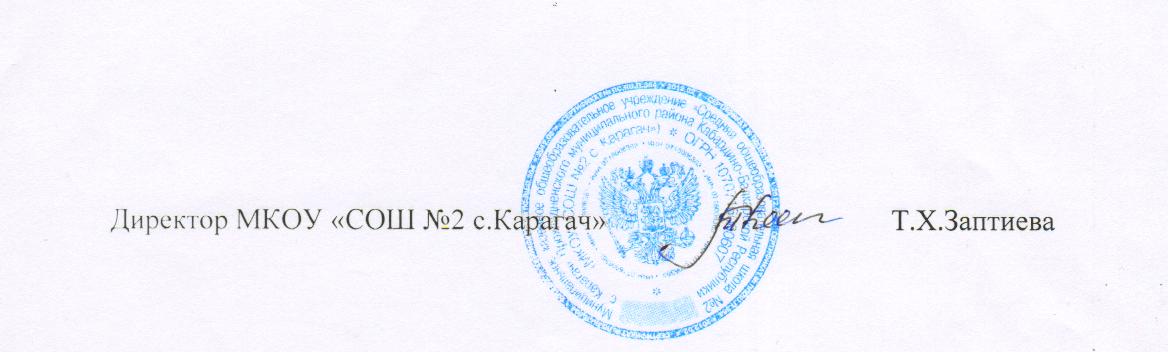 